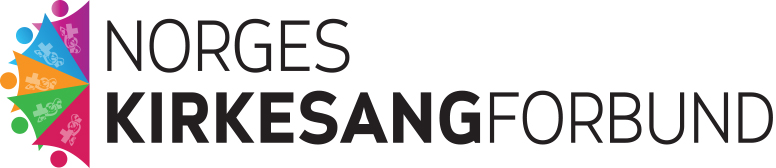 KORLEDERSEMINAR i BERGENSeminaret er en del av KORALLIANSENS dirigentsatsning:  www.koralliansen.noTema: 		Arrangering av salmer for messingblåsereFor: 		Korledere som vil lære mer om arrangering av salmer for messingblåsere, kor og orgel.Sted: 			Bergen. Nærmere sted kommer….Tid: 			Fredag 20. november kl. 17.00 – 21.00Lørdag 21. november kl. 09.30 – 16.00 Seminaravgift:	Korledere: kr. 500,- som inkluderer kaffe/te og lunsj på lørdagen.Påmelding: 		Innen 1. oktober 2020 til: gro.gunnarson@sunnfjordkyrkja.no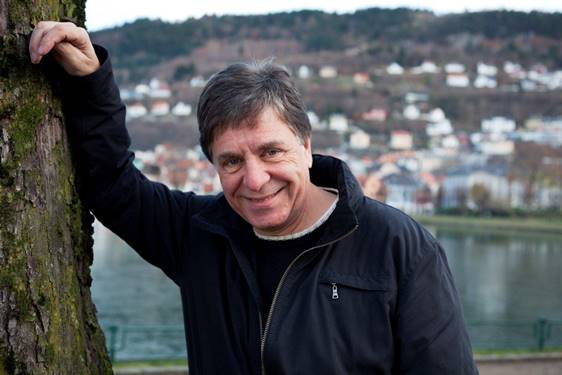 Seminarholder, Tom BrevikI 2020 er det 150 år siden den første norske salmebok ble utgitt, og i den anledning vil salmene få et ekstra fokus. Mange ønsker å inkludere messingblåsere for å løfte salmene litt ekstra, men hvordan legge dette til rette på beste måte? Vi har engasjert Tom Brevik til å holde kurs i hvordan man arrangerer salmer for messingblåsere, kor og orgel. Brevik er et kjent navn innen korpsverdenen. Foruten å ha vært dirigent både for Eikanger-Bjørsvik Musikklag og Manger Musikklag, var han blant annet ansatt på Griegakademiet med orkestrering og arrangering som undervisningsfag.  